		Friday, 08 December 2023 Dear Parents/Carers, PunctualityWe had 7 hours and 10 minutes of lates this week.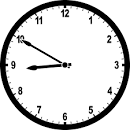 Please ensure that your child is in school before the gates closes at 8.50am each day. There is only one class in school where all of the children have been in school on time this week.Y1 Fox ClassAttendanceOur overall attendance for this week is 91.88%.   This is incredibly low again, meaning that children are missing out on learning.Only three classes achieved 0ver our 96% target this week:Y4 Kingfisher Class 99.17%Y4 Starling Class  98.33%Y5 Martes Martes Class  96.67%                 WELL DONE TO THESE CLASSES!Events This WeekLast week I announced that we had a record 24 children receiving awards for their times tables this week. However this week we have exceeded this with 34 children receiving awards! WOW!On Wednesday some children went to Pendle Leisure Centre and took part in a panathlon. They had a great time, some children won events and their conduct was amazing.Upcoming Events 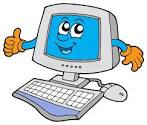 Online Safety Session for parents/carersWednesday 13th December 9am – 10amYour children can also join for part of the session if parents/carers are presentThis will be a very useful session where you will learn how to put parental controls on any devices at home. IF YOU WILL BE ATTENDING THIS SESSION, PLEASE SEND A WRITTEN NOTE TO LET US KNOW, SO THAT WE CAN HAVE YOUR CHILD READY FOR YOUChristmas FairPlease support the school Christmas Fair on Thursday. Entry will be through the doors to the hall. Please ensure that all children are collected on time on the day of the fair as staff members will need to set up for the hall, which will be delayed if they are looking after children who have not been collected.Entry to the fair is free but there will be lots of stalls with food, sweets and toys to buy.Wraparound CareREMINDER  - COMPETITION TIMEWe would like our children to help us come up with a name and logo for our new care club.The logos can be done on any paper and must be brought into school no later than Friday 15th December. The winning logo/name will be rewarded with a cinema voucher for up to 4 people.ClubsClubs have finished now for this year. Letters will be coming out next week for you to sign up  for new clubs from January. 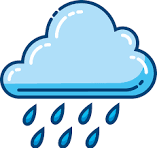 Wet Weather We have a new plan for sending come classes home when the weather is very wet. All Year 1 children will come out through Mrs King’s class and Year 3 children will come out of school through the school hall. This is to try to keep the children inside for as long as possible.If the weather is not wet, then the usual procedures will apply.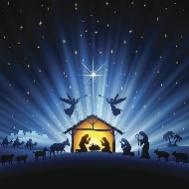 Key DatesReception/Year 1 NativityMonday 11th December at 2pmTuesday 12th December at 9.30amChristmas FairThursday 14th December from 3.40 – 4.40pm Christmas FairFriday 1st December Non-uniform day in return for chocolate/sweet donation for the fair.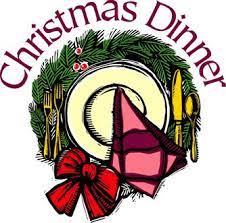 Christmas Dinner and non-uniform dayFriday 22nd December School closes for Christmas breakSchool closes after school on Friday 22nd December and reopens on Monday 8th January.Thank you for your support,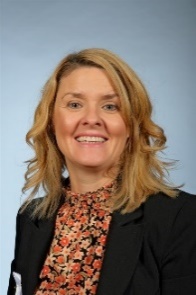 Mrs Sarah Bell Headteacher